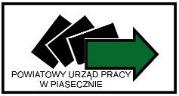 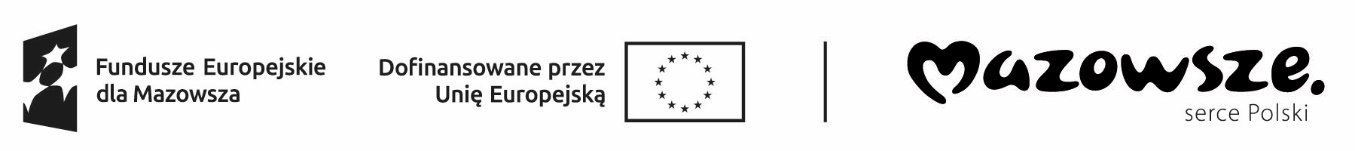 …………………, dnia ………………….r.Powiatowy Urząd Pracy w Piasecznie ul. Czajewicza 2/4 05-500 PiasecznoOŚWIADCZENIA PODMIOTU UBIEGAJĄCEGO SIĘ O WSPARCIE Z PROGRAMÓW UNIJNYCH LUB KRAJOWYCH DOTYCZĄCE ŚRODKÓW SANKCYJNYCH W ZWIĄZKU 
Z PRZECIWDZIAŁANIEM WSPIERANIU AGRESJI NA UKRAINĘ ORAZ SŁUŻĄCYCH OCHRONIE BEZPIECZEŃSTWA NARODOWEGOOświadczam, że nie podlegam wykluczeniu z ubiegania się o udzielenie wsparcia 
z programów unijnych i krajowych i nie  zachodzą w stosunku do mnie przesłanki określone w art. 5l rozporządzenia Rady (UE) nr 833/2014, zgodnie z którymi zakazane jest udzielanie bezpośredniego lub pośredniego wsparcia, w tym udzielania finansowania i pomocy finansowej lub przyznawania jakichkolwiek innych korzyści 
w ramach programu Unii, Euratomu lub krajowego programu państwa członkowskiego oraz umów w rozumieniu rozporządzenia (UE, Euratom) 2018/1046, na rzecz jakichkolwiek osób prawnych, podmiotów lub organów z siedzibą w Rosji, które 
w ponad 50 % są własnością publiczną lub są pod kontrolą publiczną. Oświadczam, że nie zachodzą w stosunku do mnie przesłanki wpisu na Listę osób i podmiotów objętych sankcjami, na podstawie art.  3 ust. 2 ustawy z dnia 13 kwietnia 2022 r. o szczególnych rozwiązaniach w zakresie przeciwdziałania wspieraniu agresji na Ukrainę oraz służących ochronie bezpieczeństwa narodowego (Dz. U. poz. 835) tj. wobec osób i podmiotów dysponujących środkami finansowymi, funduszami oraz zasobami gospodarczymi w rozumieniu Rozporządzenia Rady (WE) 765/2006 
lub Rozporządzenia Rady (UE)  269/2014, bezpośrednio  lub pośrednio wspierających:1) agresję Federacji Rosyjskiej na Ukrainę rozpoczętą w dniu 24 lutego 2022 r. lub2) poważne naruszenia praw człowieka lub represje wobec społeczeństwa obywatelskiego i opozycji demokratycznej lub których działalność stanowi inne poważne zagrożenie dla demokracji lub praworządności w Federacji Rosyjskiej lub na Białorusi— lub bezpośrednio związanych z takimi osobami lub podmiotami, w szczególności ze względu na powiązania o charakterze osobistym, organizacyjnym, gospodarczym lub finansowym, lub wobec  których istnieje prawdopodobieństwo wykorzystania w tym 
celu dysponowanych przez nie takich środków finansowych, funduszy lub zasobów gospodarczych.Oświadczam, że wszystkie informacje podane w powyższych oświadczeniach są aktualne i zgodne z prawdą oraz zostały przedstawione z pełną świadomością konsekwencji wprowadzenia Urzędu w błąd przy przedstawianiu informacji. ……….………………..………………………..……………….			        Data; kwalifikowany podpis elektroniczny lub podpis zaufany lub podpis osobisty Weryfikacja Powiatowego Urzędu Pracy w Piasecznie.Wyżej wymieniony podmiot nie figuruje / figuruje* w rejestrze podmiotów/osób objętych przedmiotowymi sankcjami zamieszczonymi na stronie BIP MSWiA: https://www.gov.pl/web/mswia/lista-osob-i-podmiotow-objetych-sankcjami 								                          …………………..……………………………………………….Data; kwalifikowany podpis elektroniczny lub podpis zaufany lub pieczątka i  podpis  pracownika Urzędu Pracy*Niepotrzebne skreślić 